RECRUITMENT VOCABULARY  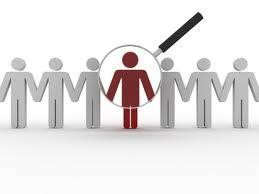 The 	following 	are 	business-related words. You may use them in your application process.  Match the words with their definitions. Complete the following sentences with: There are three shifts in this plant: 8:00-14:00, 14:00-20:00, and 20:00-02:00.  The CEO handed in his notice after a serious dispute with the company shareholders over policy decisions.  The interns displayed varying degrees of competence in teaching. Some were highly accomplished whereas others struggled.  Beside the high salary, the company offers attractive fringe benefits. The HR department put an ad in the national newspaper to fill the vacancy for executive PA. I suggest you show more respect to your superiors as the lowest ranking employee. Match the verbs with their definitions.  Complete the following sentences with the above verbs. You may have to change tenses. Having successfully completed the project, she was appointed to Bursa subsidiary as personnel manager. He failed to qualify for the management team as he lacked the required certification. After the first one, he was shortlisted for the second interview.  The newly employed staff will not be stationed here in Ankara; instead they will relocate to Bursa. After the signing of the project, there are plans to recruit more staff later this year. They had to fire him after the embezzlement rumors. After years of hard work, he was promoted and became general manager. Upon graduation from the university, she decided to pursue an academic career. V. Fill in the blanks with suitable prepositions: His internship in the bank gained him experience ____in______ accounting. Her energy and enthusiasm ____about_____ work were reflected on the other group members.   He shows great potential _____for___ developing new projects. He is talented _____in____ marketing new products. Jane’s application to the MBA program was rejected due to her lack of competence ____in______ the English language.    He is interested _______in___ writing short stories. Tom is keen ___on_______ overseeing his own team on this project.  He was not too fond _____of___ dancing. I was attracted _____by_____ the idea of working for an auditing company. He is eager _____to_____ take a trip to Switzerland.  After graduation, she took _____up/on___ a career in PR. After graduation, she embarked ___on____ a career in PR. The workers have to work _____in____ shifts in that factory. 	 1. vacancy a. the ability to do something successfully or efficiently 2. fringe benefit b. one of two or more recurring periods in which different groups of workers do the same jobs in relay 3. superior c. an unoccupied position or job 4. shift d. a person or thing higher in rank, status, or quality, esp. a colleague in a higher position; opposite of subordinate 5. notice e. an extra benefit supplementing an employee's salary, for example, a company car, subsidized meals, health insurance, etc 6. competence f. a formal declaration of one's intention to end an agreement, typically one concerning employment or tenancy, at a specified time 1. vacancy c. an unoccupied position or job 2. fringe benefit e. an extra benefit supplementing an employee's salary, for example, a company car, subsidized meals, health insurance, etc3. superior d. a person or thing higher in rank, status, or quality, esp. a colleague in a higher position; opposite of subordinate4. shift b. one of two or more recurring periods in which different groups of workers do the same jobs in relay5. notice f. a formal declaration of one's intention to end an agreement, typically one concerning employment or tenancy, at a specified time6. competence a. the ability to do something successfully or efficientlyvacancy fringe benefits  	competence      superiors shifts 	 	              notice 1. recruit a. continue or proceed along a path or route 2. pursue b. be entitled to a particular benefit or privilege by fulfilling a necessary condition 3. qualify c. enroll someone as a member or worker in an organization or as a supporter of a cause; hire, employ 4. shortlist d. (usually passive) advance or raise someone to a higher position or rank 5. promote e. assign a job or role to someone 6. fire f. move to a new place and establish one's home or business there 7. appoint g. after a selection, put someone on a list of fewer candidates 8. relocate h. dismiss an employee from a job, discharge, give someone their notice, lay off, let go, sack, make redundant 1. recruit c. enroll someone as a member or worker in an organization or as a supporter of a cause; hire, employ 2. pursue a. continue or proceed along a path or route 3. qualify b. be entitled to a particular benefit or privilege by fulfilling a necessary condition4. shortlist g. after a selection, put someone on a list of fewer candidates 5. promote d. (usually passive) advance or raise someone to a higher position or rank6. fire h. dismiss an employee from a job, discharge, give someone their notice, lay off, let go, sack, make redundant7. appoint e. assign a job or role to someone8. relocate f. move to a new place and establish one's home or business there 